OGGETTO: APPALTO DI SERVIZI DI  PROJECT MANAGEMENT CONSULTANT (PMC) - COORDINAMENTO PROGETTUALE, SUPPORTO AL RUP E ALLA DIREZIONE LAVORI, COORDINAMENTO DELLA SICUREZZA, SUPPORTO TECNICO E GESTIONALE, SUPPORTO LEGALE, GIURIDICO – AMMINISTRATIVO E CONTABILE PER LA REALIZZAZIONE DEGLI INTERVENTI COMMISSARIATI DI CUI AL DPCM DEL 16.04.2021 - CIG 89867726DB  CUP I77G19000070007 - CUP I77G19000060007 - CUP I74I20000260005AVVISO PER MANIFESTAZIONE DI INTERESSEPremessaCon Decreto del Presidente del Consiglio dei Ministri del 16.04.2021 il Dott. Pasqualino Monti, Presidente dell’Autorità di Sistema Portuale del Mare di Sicilia Occidentale, è stato nominato, ai sensi dell’art. 4 del D.L. n. 32/2019, convertito con modificazione dalla L. n. 55/2019, Commissario Straordinario per i seguenti interventi infrastrutturali “Palermo – Rilancio del polo della cantieristica navale nel Porto di Palermo ed interfaccia porto-città” del valore complessivo di circa € 155,5 milioni di cui: €  39.000.000,00 a valere sui fondi FSC (intervento incluso nel piano operativo del Fondo Sviluppo e Coesione 2014-2020) - progetto “Porto di Palermo - Completamento per la messa in sicurezza del bacino di carenaggio 150.000 tpl - Primo lotto funzionale” - CUP I77G19000070007 ; €  81.000.000,00 a valere sul Fondo infrastrutture 2020 (Fondo per gli investimenti e lo sviluppo infrastrutturale del Paese) - progetto “Porto di Palermo - Rilancio del polo della cantieristica navale nel porto di Palermo - Completamento bacino di carenaggio 150.000 tpl - Secondo lotto funzionale” CUP I77G19000060007 ;  € 35.583.123,77 a valere sul Fondo PAC di PON Infrastrutture e Reti 2014-2020 - progetto “Porto di Palermo - Lavori di sistemazione e riqualificazione delle aree di interfaccia del Porto di Palermo con la Città” CUP I74I20000260005 . Per l’intervento a) è attualmente in fase di definizione in progetto esecutivo e pertanto si procederà con appalto di lavori; per l’intervento b), in quanto al momento è stato redatto soltanto il progetto di fattibilità tecnica e economica, si procederà con appalto integrato complesso, affidando la progettazione definitiva ed esecutiva e la realizzazione delle opere; per l'intervento c), essendo già in fase di verifica il progetto esecutivo, si procederà con appalto di lavori. Si tratta di n. 3 interventi strutturali caratterizzati da un elevato grado di complessità progettuale, da una particolare difficoltà esecutiva ed attuativa, da complessità delle procedure tecnico amministrative e che comportano un rilevante impatto sul tessuto socio – economico a livello nazionale, regionale e locale. Si prevede in particolare, rispetto ai lavori di completamento e la messa in sicurezza del Bacino da 150 TPL, la realizzazione di diversi interventi rivolti a lavori di realizzazione e completamento di opere di messa in sicurezza di specifiche opere infrastrutturali, e stante il notevole impegno economico già profuso, ripone particolare attenzione all’impatto economico derivante dalla definizione di un’opera che consentirà  il mantenimento dell’impianto industriale nel punto più adeguato per assicurare la compatibilità la sicurezza e la sostenibilità delle differenti funzioni portuali nell'area palermitana. Per quanto attiene al sistema interfaccia porto-città, si prevede la sistemazione del waterfront cui è demandata la funzione di aumentare il grado di permeabilità tra porto e città, riducendo la separazione visiva e fisica della città dal suo waterfront. Per l’espletamento del suo incarico, il Commissario straordinario si avvale delle strutture dell’Autorità di Sistema Portuale del Mare di Sicilia Occidentale. Ciò nonostante, al fine di concludere le opere con le  modalità celeri previste dal decreto di Commissariamento, il Commissario Straordinario intende conferire ad un soggetto qualificato l’incarico di coordinamento progettuale, controllo qualità e supporto tecnico e gestionale all’AdSP finalizzato alla realizzazione degli interventi sopra descritti. Il soggetto incaricato dovrà fornire adeguato supporto tecnico – amministrativo al RUP e alla Direzione dei Lavori nonché supporto tecnico, giuridico – amministrativo e contabile – gestionale all’intera struttura commissariale e svolgere le funzioni di controllo qualità e coordinamento sicurezza per ciascuno degli interventi in questione.Per l’affidamento del suddetto incarico si applicano le deroghe previste dal D.L. 32/2019 e con le modalità previste nel “Piano procedurale”. Il Piano procedurale relativo alle opere commissariate, approvato con Decreto n. 1 del  28/10/2021, prevede che per l’affidamento di servizi e forniture di importo pari o superiore alle soglie comunitarie, l’individuazione dell’operatore economico avvenga - in deroga all’attuale normativa vigente - tramite procedura negoziata ex art. 63, co. 2 lett. c) del D.lgs. 50/2016, previa pubblicazione di un avviso esplorativo sul sito dell’Ente e del Commissario, per almeno 10 giorni, finalizzato a ricevere manifestazioni di interesse da parte di operatori, in possesso dei requisiti indicati nell’avviso, interessati ad essere invitati a presentare offerta nella successiva procedura negoziata.  Il presente avviso è finalizzato a ricevere manifestazioni di interesse, con cui i soggetti interessati comunicano la propria disponibilità ad essere invitati alla successiva procedura negoziata per l’affidamento del servizio in oggetto.L’acquisizione delle candidature non comporta l’assunzione di alcun obbligo in capo all’AdSP ed al Commissario Straordinario, che non assume alcun vincolo in ordine alla prosecuzione della propria attività negoziale né all’attribuzione di alcun diritto in ordine alla sottoscrizione del contratto. L’AdSP si riserva altresì la facoltà di sospendere, modificare, annullare la procedura relativa al presente avviso esplorativo e di non dar corso all’indizione della procedura negoziata. 1. Amministrazione Aggiudicatrice: Autorità di Sistema Portuale del Mare di Sicilia Occidentale (per il seguito anche AdSP), via Piano dell’Ucciardone n. 4 - 90139 Palermo, tel. 091/627711sito internet: https://www.adsppalermo.it/it/commissario-straordinario-pasqualino-monti  pec: commissariomonti@pec.portpalermo.it piattaforma gare telematiche https://portpalermo.acquistitelematici.it/gare Responsabile del Procedimento: Ing. Salvatore Acquista 091/ 6277 201(Area Tecnica).Altre persone di contatto: Dott.ssa Marilena Messina 091/ 6277 306 (Ufficio Gare Appalti e Contratti).2. Procedura: procedura negoziata, senza bando, ai sensi dell’articolo 63, co. 2 lett. c)  del D. Lgs. 50/2016 e s.m.i., da aggiudicarsi con il criterio dell’offerta economicamente più vantaggiosa, secondo quanto previsto dal “ Piano Procedurale” approvato con Decreto n. 1 del 28/10/2021 del Commissario Straordinario.La scelta degli operatori da invitare avviene mediante pubblicazione del presente avviso esplorativo sul sito dell’Ente e del Commissario Straordinario.Alla procedura possono partecipare soltanto i soggetti che hanno manifestato interesse nei modi e nei tempi indicati nel presente avviso; in ogni caso non saranno invitati più di 5 operatori.  L’avvio della presente procedura di gara è stato autorizzato con Decreto n ____ del ___. 3. Oggetto dell’appalto: l’appalto, finalizzato alla gestione e attuazione delle 3 opere commissariate in premessa citate di cui al Decreto di nomina di Commissario Straordinario, ha ad oggetto l’affidamento dei servizi di coordinamento progettuale, supporto al RUP e alla Direzione dei Lavori, coordinamento della sicurezza, supporto tecnico e gestionale nonché legale, giuridico - amministrativo e contabile all’intera struttura commissariale. L’attività richiesta, a supporto del Commissario, del RUP ed dell’AdSP in generale, dovrà essere garantita:in fase di redazione ed approvazione progettuale,  secondo il livello di progettazione di ciascun intervento; in fase di preparazione e gestione della procedura di affidamento dell’appalto e della relativa documentazione; in fase di attuazione dei lavori (dalla progettazione all’avvio ed esecuzione degli interventi) nonché del collaudo delle opere e chiusura dell'operazione finanziata e rendicontazione.Nell'espletamento dell’incarico il soggetto aggiudicatario del servizio è tenuto ad interfacciarsi con la struttura commissariale interna all’AdSP tra cui RUP e D.L. In generale, il servizio consiste nell’esecuzione delle attività di seguito elencate a titolo meramente indicativo e non esaustivo: coordinamento progettuale, analisi fabbisogni e pianificazione attività; analisi dei rischi legati alla procedura di affidamento ed all’esecuzione dell’appalto;assistenza al RUP e al D.L. ai fini del controllo qualità, elaborati di progetto (tra cui CSA); supporto tecnico e assistenza alla Direzione dei Lavori (D.L.), ivi specificatamente incluse le attività di: tenuta della contabilità a misura e/o a corpo; liquidazione; permitting ambientale; controllo degli elaborati di progetto iniziali e di eventuali varianti; coordinamento della sicurezza in fase di esecuzione;  Monitoraggio e rendicontazione del finanziamento; tenuta e monitoraggio contabilità specifica del Commissariamento; redazione documentazioni di gara e contratto; esecuzione di tutti gli adempimenti giuridico – amministrativi; supporto legale.  In ogni caso, il servizio comprende l’esecuzione da parte del soggetto individuato di ogni altra attività, servizio, compito ed incombente, nessuno escluso, anche se qui non esplicitato, di supporto ed assistenza alla struttura commissariale per la gestione degli affidamenti nonché realizzazione e regolare esecuzione di tutti gli interventi. Le attività richieste,  a titolo esemplificativo e non esaustivo, saranno: supporto alle funzioni dell’AdSP nella fase preliminare di verifica ed attestazione dello stato dei luoghi e della consegna dei lavori;Supporto tecnico e assistenza al committente – e a qualsiasi altro soggetto indicato dal committente – in ogni fase dell’appalto, per qualsiasi necessità di natura tecnica, gestionale, giuridico – amministrativa ed economica – finanziaria e gestionale; Predisposizione e revisione dei documenti di gara, contrattuali, compresa la parte economica;Supporto tenuta contabilità specifica;   Supporto tecnico e assistenza al RUP, compresa la predisposizione della documentazione e di tutti gli atti a lui attribuiti dal D.lgs. 50/2016 e dalle Linee guida Anac e dalle norme di semplificazione, compreso adempimenti Anac; Supporto alla gestione complessiva dei progetti nell'intero ciclo di vita, sotto il profilo dei tempi, dei costi e della qualità secondo le buone pratiche del project management; Attività di design review finalizzate alla verifica del soddisfacimento di: obiettivi principali del progetto, tempi, requisiti individuati nelle specifiche tecniche e della conformità alle prescrizioni definite da norme tecniche e leggi di riferimento, requisiti di sicurezza sul lavoro e gestione ambientale, verifica del coordinamento interdisciplinare e dei requisiti individuati dalle fasi e dalle sequenze lavoristiche nella fase di realizzazione delle opere;Redazione reportistica di progetto sintetica e di dettaglio, finalizzata alla corretta comprensione delle performance dei soggetti esecutori sia in ambito di progettazione che di esecuzione dell’appalto nonché all’individuazione di eventuali criticità sotto il profilo dei tempi, costi, qualità, scopo delle attività, sicurezza, etc; Supervisione dei lavori;Verifica di eventuali subappalti e subcontratti per quanto concerne gli aspetti amministrativi e giuridici;Verifica dell’osservanza ed attuazione dei Protocolli di Legalità;   Controlli sulla progettazione; supporto validazione progettazione; Coordinatore della  Sicurezza in fase di esecuzione (CSE), ai sensi del D.Lgs. 81/2008 e s.m.i. ;Ispettori di cantiere; Controllo dello stato avanzamento del progetto, ove richiesto, e dell’esecuzione dei lavori;  Supporto gestionale dall’avvio dell’iniziativa fino al collaudo definitivo delle opere;  Supporto alla Commissione di collaudo statico e tecnico amministrativo in corso d’opera; “Due diligences” tecniche, giuridiche – amministrative, economiche e finanziarie; Assistenza nelle procedure autorizzative; Assistenza nelle procedure di finanziamento e nelle procedure amministrativo – contabili; Supporto alla rendicontazione delle opere; Quanto altro previsto nelle norme di settore che disciplinano le attività di Project Management e necessario in funzione della natura e dell’evoluzione dell’appalto. È obbligo del PMC favorire proattivamente la massima efficienza ed efficacia in tutti gli ambiti procedimentali e da parte di tutti i soggetti coinvolti, adottando una visione di insieme ed un modus operandi improntato alla semplificazione delle procedure, alla tempestività delle scelte, alla chiarezza nello scambio di informazioni, alla prevenzione dei possibili contenziosi, alla parallelizzazione dei processi operativi, all’adattamento del procedimento agli imprevisti e all’operatività in progress. Ai fini del raggiungimento degli obiettivi, il PMC ha altresì il compito di monitorare il contesto normativo nazionale e UE di riferimento e, se del caso, proporre disposizione e soluzioni di maggior efficacia nel rispetto della normativa applicabile a ciascun intervento.4. Importo dell’appalto: L'importo complessivamente stimato dell’appalto di servizi di PMC, determinato a vacazione, è di € 4.518.000,00, compreso spese ed oneri accessori, oltre contributi previdenziali , IVA non imponibile, che possono essere così suddivisi:€ 1.175.000,00  per “Porto di Palermo - Progetto di completamento per la messa in sicurezza del bacino di carenaggio 150.000 tpl - Primo lotto funzionale - CUP I77G19000070007” - intervento da € 39.000.000,00; € 2.350.000,00 per “Porto di Palermo - Progetto di rilancio del polo della cantieristica navale nel porto di Palermo - Completamento bacino di carenaggio 150.000 tpl - Secondo lotto funzionale - CUP I77G19000060007” - intervento da € 81.000.000,00;  € 993.000,00 per “Porto di Palermo - Progetto dei Lavori di sistemazione e riqualificazione delle aree di interfaccia del Porto di Palermo con la Città . Detto importo resta fisso ed invariabile nel caso di aumento dell’importo delle opere progettate.È fatta salva la facoltà di recesso da parte dell’Amministrazione con un preavviso di almeno 30 giorni solari. In tal caso, l’Operatore economico avrà diritto al pagamento alla prestazioni effettivamente rese, rinunciando a qualsiasi pretesa, anche di natura risarcitoria, ed a ogni ulteriore compenso o indennizzo.L’appalto non è suddivisibile in lotti in ragione delle caratteristiche degli interventi commissariati da realizzare che, in parte interconnessi,  necessitano di un coordinamento unitario e di uniformità di gestione. La prestazione principale è costituita dai servizi di project management - coordinamento progettuale.   5.  Durata e tempi di esecuzione:  La durata del servizio è di 4 anni e comunque fino all’approvazione del collaudo tecnico - amministrativo delle opere commissariate e alla rendicontazione finale dei finanziamenti delle stesse. L’Amministrazione si riserva la facoltà di recedere dal contratto in tutto o in parte dandone preavviso all’operatore economico almeno 60 giorni prima della data di efficacia del recesso in dipendenza di sopravvenute esigenze di carattere organizzativo e, comunque, qualora intervengano modifiche normative che incidono sulle funzioni cha abbiano valenza sull’esecuzione del contratto. 6. Requisiti: possono presentare domanda di partecipazione i soggetti di cui all’art. 45, in forma singola o associata, in possesso dei seguenti requisiti minimi di partecipazione: Requisiti di carattere generale: requisiti di ordine generale di cui all’articolo 80 del D.lgs. 50/2016 ed insussistenza di divieti a contrarre con la Pubblica amministrazione;  iscrizione alla C.C.I.A.A. per attività corrispondenti a quelle oggetto della presente procedura; Requisiti di carattere specifico: Possesso certificazione qualità della serie ISO 9001 e ISO 14000; in caso di raggruppamenti è sufficiente il possesso in capo alla sola capogruppo; Fatturato globale in relazione a servizi analoghi a quello oggetto di affidamento, espletati negli ultimi tre esercizi finanziari, non inferiore al valore stimato complessivo dell’appalto (l’analogia viene valutata rispetto ai servizi di project management - coordinamento progettuale, progettazione, direzione lavori, coordinamento della sicurezza); aver regolarmente eseguito nell’ultimo triennio 2018/2019/2020 almeno un servizio analogo (project management, progettazione, direzione dei lavori, coordinamento della sicurezza) di importo minimo pari alla metà del valore stimato complessivo dei servizi; numero medio annuo di personale, utilizzato negli ultimi 3 anni, non inferiore a n. 42 unità che corrisponde ad 1,5 volte le unità di personale stimate per il servizio; impegno a costituire un gruppo di lavoro adeguato alle opere da realizzare, di almeno n. 28 componenti, con esperienza specifica nel settore e con le seguenti professionalità secondo le indicazioni riportare nel file excel allegato (ALL. 1): – n. 1 project manager senior (con almeno 10 anni di esperienza in PCM di progetti complessi nel settore delle infrastrutture pubbliche ed in possesso di certificati di PMP) con funzione di “Coordinamento progettuale, controllo qualità e supporto tecnico e gestionale all’AdSP”, per tutti e tre gli 3 interventi; n. 3 project manager (di cui almeno n. 1 ingegnere esperto in opere marittime) con funzione di “Supporto tecnico e gestionale e controllo qualità nelle fasi di attuazione dei lavori dalla progettazione all’esecuzione degli interventi nonché del collaudo delle opere e chiusura dell'operazione finanziata”; n. 3 professionisti con esperienza di almeno 10 anni nel settore delle opere pubbliche (per aver ricoperto una delle seguenti funzioni progettista, verificatore, direttore lavori, RUP, supporto al RUP o alla D.L); n. 3 direttori operativi (impiantista, strutturista ed edile);  n. 6 ispettori di cantiere; n. 3 coordinatori per la sicurezza in fase di esecuzione (CSE); n. 1  geologo n. 1 esperto ambientale; n. 2 professionisti, esperti in gare e appalti, con funzione di supporto legale e giuridico - amministrativo; n. 2 professionisti, esperti in materia contabile, con funzione supporto alle gestione finanziaria e contabile; n. 3 componenti con competenze di tipo tecnico, laureati o diplomati.Impegno a costituire, in caso di aggiudicazione, una sede operativa a Palermo entro e non oltre 7 giorni dalla stipula del contratto.Il possesso dei sopra elencati requisiti dovrà essere oggetto di dichiarazione da parte dell’operatore economico e dimostrato, in sede di comprova, mediante idonea documentazione (originale o copia conforme di certificati rilasciati dall’amministrazione contraente con l’indicazione dell’oggetto, dell’importo e del periodo di esecuzione; originale o copia conforme di contratti sottoscritti con l’Amministrazione/ente contraente e relative fatture).In particolare, per la comprova dei servizi svolti si precisa che:  se trattasi di servizi prestati a favore di amministrazioni o enti pubblici, essi sono provati da certificati rilasciati e vistati dalle amministrazioni o dagli enti medesimi; se trattasi di servizi prestati a privati, la prestazione effettivamente svolta è attestata dal committente mediante certificazione di regolare esecuzione e relative fatture emesse, corredate da autodichiarazione ai sensi del D.P.R. 445/2000 del committente circa la conformità all’originale della documentazione medesima, ovvero mediante copia informatica dei contratti e delle relative fatture emesse. I requisiti di partecipazione, a pena di esclusione, devono essere posseduti alla data di presentazione della domanda di partecipazione. È ammesso l’avvalimento, nei limiti e alle condizioni di cui all’art. 89 del D.Lgs. 50/2016 e s.m.i., per soddisfare i requisiti di capacità economico- finanziaria e tecnico – professionale.Ai fini della manifestazione di interesse il concorrente dovrà presentare apposita di dichiarazione di avvalimento e produrre la documentazione di cui all’art. 89, co 1, sopra citato. Si precisa che è sanabile, mediante soccorso istruttorio, la mancata produzione della dichiarazione di avvalimento o del contratto di avvalimento, a condizione che i citati elementi siano preesistenti e comprovabili con documenti di data certa, anteriore al termine di presentazione della manifestazione di interesse.La mancata indicazione dei requisiti e delle risorse messi a disposizione dall’impresa ausiliaria non è sanabile in quanto causa di nullità del contratto di avvalimento7. Modalità di presentazione della manifestazione di interesseTutti i soggetti interessati, in regola con il possesso dei requisiti, dovranno far pervenire apposita manifestazione di interesse esclusivamente in modalità telematica attraverso la piattaforma gare telematiche dell’Ente, entro e non oltre le ore 10.00 del giorno __________.  Tutti gli operatori interessati dovranno manifestare interesse presentando, in risposta al presente avviso, apposita domanda di partecipazione, redatta in carta libera, la quale dovrà contenere l’autocertificazione del possesso dei requisiti di cui sopra ed essere sottoscritta dal legale rappresentante dell’operatore economico (o procuratore) che manifesta interesse, unitamente a copia fotostatica del documento di identità del sottoscrittore.Nel caso di partecipazione in forma plurisoggettiva, la domanda di partecipazione va sottoscritta in particolare; in caso di professionista singolo, dal professionista; nel caso di studio associato, da tutti gli associati o dal rappresentante munito di idonei poteri;nel caso di società o consorzi stabili, dal Legale Rappresentante; nel caso di raggruppamento temporaneo o consorzio ordinario costituito, dal Legale Rappresentante (o procuratore) del mandataria/capogruppo;nel caso di raggruppamento temporaneo o consorzio ordinario non ancora costituito, dal legale rappresentante (o procuratore) di tutti i soggetti che costituiranno il raggruppamento/consorzio.8. Selezione manifestazione di interesseSi procederà all’invito di non più di 5 operatori economici, ove esistenti, che abbiano formulato idonea manifestazione di interesse e che siano in possesso dei requisiti previsti dal presente avviso (da verificarsi con modalità celeri, assegnando 5 giorni per la comprova dei requisiti). Nel caso in cui siano pervenute (ed ammesse) più di cinque candidature, previa verifica della completezza delle dichiarazioni in ordine al possesso dei requisiti, verrà redatta apposita graduatoria in funzione del fatturato globale (dichiarato e comprovato) relativo ai servizi analoghi a quello oggetto dell’affidamento, espletati negli ultimi 3 esercizi finanziari approvati antecedenti alla data di pubblicazione dell’avviso, ed il Commissario individua gli operatori da invitare a presentare tra i primi  cinque utilmente collocati in graduatoria. A tal fine ciascun operatore economico nella domanda di partecipazione dovrà dichiarare il fatturato conseguito nel periodo di riferimento, precisando , se del caso, per ciascuna  tipologia di servizio (project management - coordinamento progettuale, progettazione, direzione lavori, coordinamento della sicurezza) il relativo importo.In caso di raggruppamento il fatturato globale, utile ai fini della redazione della graduatoria, sarà calcolato sommando i prodotti del fatturato di ciascun partecipante all’RTI per la rispettiva quota di partecipazione. Ove il numero dei soggetti che hanno manifestazione interesse sia inferiore a 5, si procederà ad invitare tutti coloro che abbiano prodotto regolarmente istanza, purchè in possesso dei requisiti; sarà comunque facoltà della Stazione Appaltante procedere all’espletamento della procedura negoziata anche nel caso in cui vi sia un solo operatore.  9. Criterio di aggiudicazioneIl criterio di aggiudicazione applicato è quello dell'offerta economicamente più vantaggiosa sulla base del miglior rapporto qualità/prezzo.Saranno presi in considerazione sia elementi di tipo economico (prezzo offerto sull’importo dei servizi) sia elementi di tipo qualitativo (quali l’adeguatezza dell’offerta, desunta dal numero di servizi ritenuti più significativi dall’operatore economico, sia da altri criteri indicati nella lettera di invito).10. AvvertenzeIl presente avviso per manifestazione di interesse non vincola in alcun modo l’Amministrazione nel prosieguo della procedura e nella scelta dei concorrenti da invitare e non costituisce proposta contrattuale, in quanto mera indagine di mercato finalizzata a conoscere gli operatori economici interessati a partecipare alle successive procedure di affidamento. Il presente avviso è idoneo a garantire, in favore di ogni operatore economico, un’adeguata conoscenza per valutare se è interessato ad essere invitato e se è in possesso dei requisiti.  11. Altre informazioni L’invio della richiesta di invito presuppone l’accettazione al trattamento dei dati personali ai fini del relativo procedimentoSi precisa che nel corso della procedura negoziata verrà richiesta idonea garanzia ai sensi dell’art. 93 del codice dei contratti ed in caso di aggiudicazione verrà richiesta anche la garanzia definitiva di cui all’art. 103 del medesimo decreto. Dovrà essere indicato l’indirizzo pec da utilizzare per comunicare con l’Ente.                                                                                                             IL RUPIng. Salvatore Acquista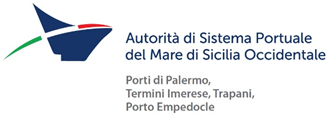 IL COMMISSARIO STRAORDINARIO INTERVENTO INFRASTRUTTURALE PRIORITARIO PER IL RILANCIO DELLA CANTIERISTICA NAVALE NEL PORTO DI PALERMO E REALIZZAZIONE SISTEMA INTERFACCIA PORTO – CITTÀ  (D.P.C.M. 16 aprile 2021)